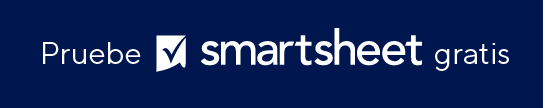 ESTIMACIÓN DE COSTOS DE PROYECTOS DE REMODELACIÓNNOMBRE DEL TRABAJO FECHA TELÉFONO DEL TRABAJODEFINIDO PORDEFINIDO PORUBICACIÓN DEL TRABAJO HORA ESTIMACIÓN TOTALESTIMACIÓN TOTAL$TAREA / ELEMENTO TOTAL TAREA / ELEMENTOTAREA / ELEMENTO TOTAL COCINA$SALA DE ESTARSALA DE ESTAR$AccesoriosAccesoriosAccesoriosAsientos adicionalesAsientos adicionalesAsientos adicionalesAlmacenamiento adicionalAlmacenamiento adicionalAlmacenamiento adicionalProtector contra salpicadurasReproductor de Blu-rayReproductor de Blu-rayArmariosMano de obra de carpinteríaMano de obra de carpinteríaMano de obra de carpinteríaMesa ratonaMesa ratonaSillasDemoliciónDemoliciónEncimerasPuertasPuertasAzulejo decorativoMano de obra de electricidadMano de obra de electricidadDemoliciónMesas auxiliaresMesas auxiliaresLavavajillasAccesoriosAccesoriosPuertasAlfombrasAlfombrasMano de obra de electricidadPisosPisosAccesoriosHerrajesHerrajesAlfombrasLámparasLámparasPisosIluminaciónIluminaciónEliminación de residuosReposerasReposerasHerrajesSofá de dos plazasSofá de dos plazasIslaEnchufesEnchufesIluminaciónSillón reclinableSillón reclinableMicroondasEstantesEstantesSistemas organizativosSofáSofáEnchufesSistema de sonidoSistema de sonidoHornoReproductor de streamingReproductor de streamingDespensaInterruptoresInterruptoresMano de obra de plomeríaTVTVSuministros de plomeríaSoporte de TVSoporte de TVEstufaParedesParedesRefrigeradorRevestimientos de ventanasRevestimientos de ventanasFregaderosVentanasVentanasInterruptoresMesaVentilaciónParedesRevestimientos de ventanasVentanasBAÑO 1$BAÑO 2BAÑO 2$AccesoriosAccesoriosAccesoriosAlmacenamiento adicionalAlmacenamiento adicionalAlmacenamiento adicionalProtector contra salpicadurasProtector contra salpicadurasProtector contra salpicadurasCerramientos de bañoCerramientos de bañoCerramientos de bañoAccesorios de bañoAccesorios de bañoAccesorios de bañoAlfombrillas de bañoAlfombrillas de bañoAlfombrillas de bañoMano de obra de carpinteríaMano de obra de carpinteríaMano de obra de carpinteríaEncimerasEncimerasEncimerasAzulejo decorativoAzulejo decorativoAzulejo decorativoDemoliciónDemoliciónDemoliciónPuertasPuertasPuertasMano de obra de electricidadMano de obra de electricidadMano de obra de electricidadAccesoriosAccesoriosAccesoriosPisosPisosPisosAlfombrasAlfombrasAlfombrasHerrajesHerrajesHerrajesIluminaciónIluminaciónIluminaciónBotiquínBotiquínBotiquínEnchufesEnchufesEnchufesMano de obra de plomeríaMano de obra de plomeríaMano de obra de plomeríaSuministros de plomeríaSuministros de plomeríaSuministros de plomeríaMamparasMamparasMamparasAccesorios de duchaAccesorios de duchaAccesorios de duchaFregaderosFregaderosFregaderosInterruptoresInterruptoresInterruptoresInodoroInodoroInodoroToallerosToallerosToallerosTocadorTocadorTocadorVentilaciónVentilaciónVentilaciónParedesParedesParedesVentanasVentanasVentanasDORMITORIO 1$DORMITORIO 2$AccesoriosAccesoriosAlmacenamiento adicionalAlmacenamiento adicionalArmarioArmarioArmazón de la camaArmazón de la camaCómodaCómodaMano de obra de carpinteríaMano de obra de carpinteríaCajoneraCajoneraPuertas del armarioPuertas del armarioAccesorios de armarioAccesorios de armarioInterior del armarioInterior del armarioDemoliciónDemoliciónEscritorioEscritorioPuertasPuertasMano de obra de electricidadMano de obra de electricidadAccesoriosAccesoriosPisosPisosHerrajesHerrajesLámparasLámparasIluminaciónIluminaciónColchón / Base de sommierColchón / Base de sommierEspejosEspejosMesitas de luzMesitas de luzEnchufesEnchufesInterruptoresInterruptoresParedesParedesRevestimientos de ventanasRevestimientos de ventanasVentanasVentanasPASILLOS$EXTERIOR, GALERÍA Y TERRAZA$ConstrucciónToldosConexiones eléctricasVentilador de techoAccesoriosSillasAlfombrasSuministros de construcciónPisosMano de obra de construcciónMesas auxiliaresConexiones eléctricasAlmacenamientoCalentadorParedesRecubrimientos de mueblesVentanasAlmohadones para mueblesMecedorasParrillaSumideros, bajantes y áreas de drenajeIluminaciónPintura ÁTICO$PatiosConexiones eléctricasGaleríaPisosRecubrimiento de la galeríaAire acondicionado, calefacción y ventilaciónCalefactores portátilesAislamientoBarandasAlmacenamientoAsientosSistemas de ventilaciónMesas auxiliaresParedesAcerasPaneles / LadrillosTinturaColumpiosMesasSombrillasSÓTANO$ImpermeabilizaciónConexiones eléctricasPisosAire acondicionado, calefacción y ventilaciónAislamientoAlmacenamientoSistemas de ventilaciónParedesHABITACIÓN ADICIONAL $LAVADERO$AccesoriosGabinetesAsientos adicionalesMano de obra de carpinteríaAlmacenamiento adicionalMateriales de carpinteríaMano de obra de carpinteríaConstrucciónMesa ratonaSecadoraDemoliciónConexiones eléctricasPuertasMano de obra de electricidadMano de obra de electricidadMateriales eléctricosElectrónicaAccesoriosMesas auxiliaresAlfombrasAccesoriosPisosAlfombrasIluminaciónPisosMano de obra de plomeríaHerrajesMateriales de plomeríaLámparasAlmacenamientoIluminaciónMesaEnchufesMosaicos AsientosInstalación de mosaicosEstantesFregaderoInterruptoresVentilaciónParedesParedesRevestimientos de ventanasLavadoraVentanasRevestimientos de ventanasVentanasVARIOS$GARAJE Y ESTRUCTURAS ADICIONALES$Funciones de seguridad adicionalesPuertas de entrada adicionalesSistemas de alarmaSistemas de puertas automáticasDetectores de monóxido de carbonoConexiones eléctricasIntercomunicadoresPisosCerradurasPuertas de garajeDetectores de humoIluminaciónUnidades de almacenamientoParedesVentanasRENUNCIATodos los artículos, las plantillas o la información que proporcione Smartsheet en el sitio web son solo de referencia. Mientras nos esforzamos por mantener la información actualizada y correcta, no hacemos declaraciones ni garantías de ningún tipo, explícitas o implícitas, sobre la integridad, precisión, confiabilidad, idoneidad o disponibilidad con respecto al sitio web o la información, los artículos, las plantillas o los gráficos relacionados que figuran en el sitio web. Por lo tanto, cualquier confianza que usted deposite en dicha información es estrictamente bajo su propio riesgo.